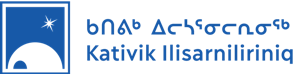 Snow Water Equivalent (SWE) Protocol 1*** Adapt this document to your students’ level ***Use the beaker to take a sample of snow (without compacting it).Note the quantity of snow in the beaker.	The beaker contains ____________ ml of snow.Melt the snow in a pot.Put the water back in the beaker.Note the quantity of water in the beaker.	The beaker contains ____________ ml of water.Calculate the Snow Water Equivalent.	______________	÷	______________	x100		=	_________	Quantity of water			Quantity of snow					SWE (%)Repeat steps 1 to 6 for each type of snow and note the results in a table.AqilluqaqSitilluqaqPukajaqQuantity of snowQuantity of waterSnow Water Equivalent